Českomoravská myslivecká jednota, z.s.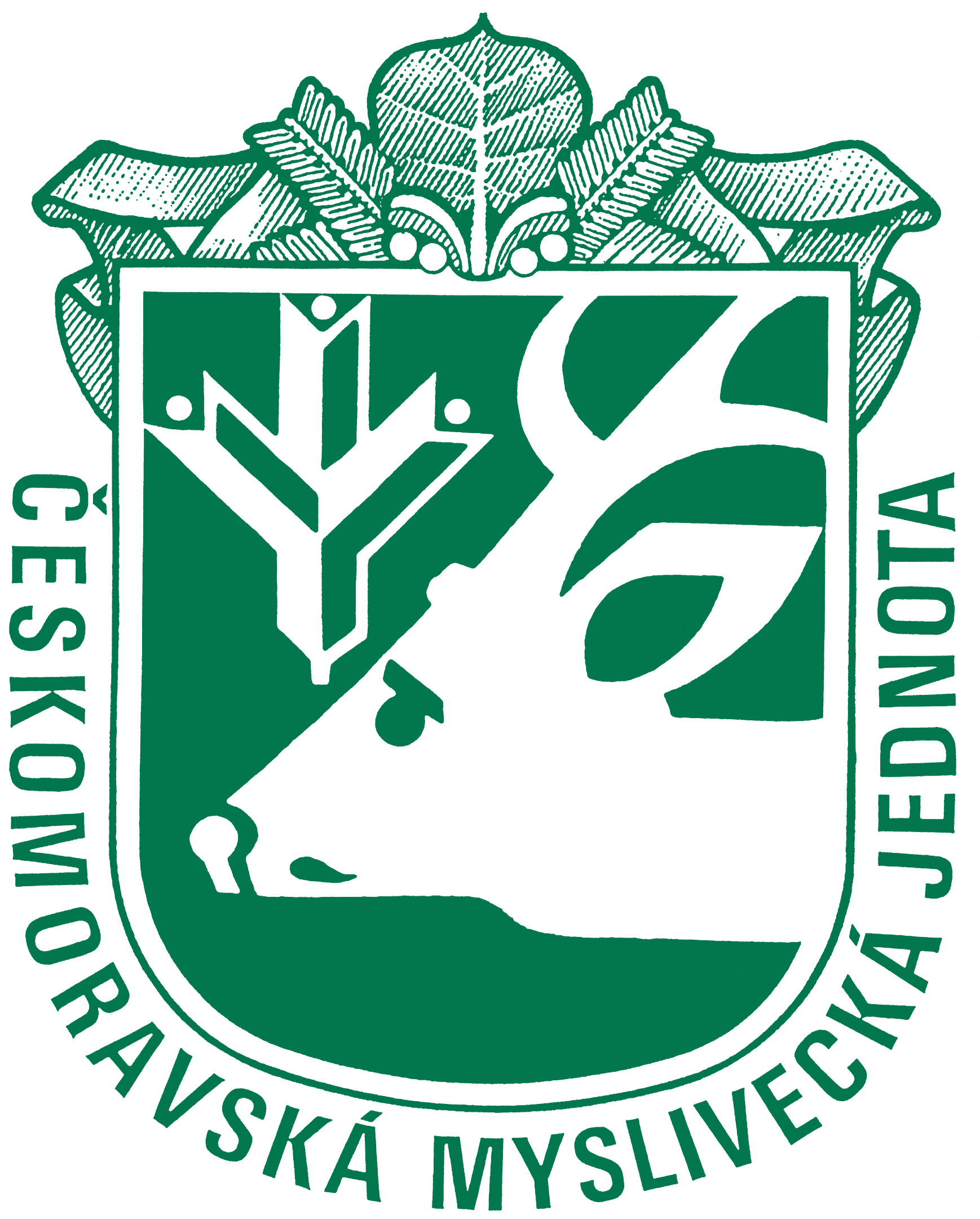 Okresní myslivecký spolek JičínTyršova 246Jičín, 50601                                                   		         tel. 774295101e-mail: jicin@cmmj.czweb: jicin.cmmj.cz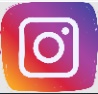 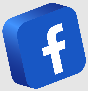 V Jičíně 30. dubna 2023  Myslivecká rada OMS Jičín v souladu se stanovami ČMMJ svoláváOKRESNÍ MYSLIVECKÝ SNĚMna středu 31. května 2023 od 15,00 hodinve velké zasedací místnosti Tyršova 246, JičínProgram:  Zahájení, kontrola úkolů z minulého OSVolba návrhové a mandátové komise3.	Zpráva předsedy OMS o činnosti OMS za uplynulé období4.	Zpráva předsedů komisí o činnosti OMS5.	Zpráva DR6.	Zpráva o finančním hospodaření za r. 20227.	Návrh plánu práce pro rok 20238.	Návrh rozpočtu OMS Jičín pro rok 20239.	Zprávy státní správy – MÚ-RŽP10.	Diskuse                                 11. 	Usnesení, závěr    S pozdravemMyslivosti zdar !Ing. Bc. Lenka Hochová						Luboš Lonskýjednatelka OMS Jičín							předseda OMS Jičín